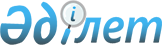 1992 жылғы 13 қарашадағы Тәуелсіз Мемлекеттер Достастығына қатысушы мемлекеттердің визаларын өзара тану туралы келісімнің қолданысын тоқтату туралы хаттаманы бекіту туралыҚазақстан Республикасы Үкіметінің 2015 жылғы 6 маусымдағы № 418 қаулысы

      Қазақстан Республикасының Үкіметі ҚАУЛЫ ЕТЕДІ:



      1. Қоса беріліп отырған 2014 жылғы 21 қарашада Ашғабатта жасалған Тәуелсіз Мемлекеттер Достастығына қатысушы мемлекеттердің визаларын өзара тану туралы келісімнің қолданысын тоқтату туралы хаттама бекітілсін.



      2. Осы қаулы қол қойылған күнінен бастап қолданысқа енгізіледі.      Қазақстан Республикасының

      Премьер-Министрі                                     К.Мәсімов 

1992 жылғы 13 қарашадағы Тәуелсіз Мемлекеттер Достастығына қатысушы мемлекеттердің визаларын өзара тану туралы келісімнің қолданысын тоқтату туралы

ХАТТАМА

      Бұдан әрі Тараптар деп аталатын 1992 жылғы 13 қарашадағы Тәуелсіз Мемлекеттер Достастығына қатысушы мемлекеттердің визаларын өзара тану туралы келісімге қатысушы мемлекеттердің Үкіметтері

      төмендегілер туралы келісті: 

1-бап

      Тараптар 1992 жылғы 13 қарашадағы Тәуелсіз Мемлекеттер Достастығына қатысушы мемлекеттердің визаларын өзара тану туралы келісімнің қолданысы тоқтатылды деп санайды. 

2-бап

      Осы Хаттама оның күшіне енуі үшін қажетті мемлекетішілік рәсімдерді Тараптардың орындағаны туралы депозитарийдің соңғы хабарламаны алған күнінен бастап 30 күн өткеннен кейін күшіне енеді.



      2014 жылғы 12 қарашада Ашғабат қаласында орыс тілінде бір түпнұсқа данада жасалды. Түпнұсқа данасы Тәуелсіз Мемлекеттер Достастығының Атқарушы комитетінде сақталады, ол оның куәландырылған көшірмесін осы Хаттамаға қол қойған әрбір мемлекетке жібереді.Әзербайжан Республикасының    Ресей Федерациясының 

Үкіметі үшін                  Үкіметі үшінАрмения Республикасының       Тәжікстан Республикасының

Үкіметі үшін                  Үкіметі үшін  Беларусь Республикасының      Түрікменстанның

Үкіметі үшін                  Үкіметі үшінҚазақстан Республикасының     Өзбекстан Республикасының

Үкіметі үшін                  Үкіметі үшінҚырғыз Республикасының        Украина 

Үкіметі үшін                  Үкіметі үшінМолдова Республикасының  

Үкіметі үшін

      Осымен бірге ұсынылған мәтіннің 2014 жылы 21 қарашада Ашғабат қаласында өткен Тәуелсіз Мемлекеттер Достастығы Үкімет басшылары кеңесінің отырысында қабылданған 1992 жылғы 13 қарашадағы Тәуелсіз Мемлекеттер Достастығына қатысушы мемлекеттердің визаларын өзара тану туралы келісімнің қолданысын тоқтату туралы Хаттама көшірмесінің теңтүпнұсқасы екенін растаймын.      ТМД Атқарушы хатшысы -

      Атқарушы комитет

      Төрағасының бірінші орынбасары                        В.Гаркун
					© 2012. Қазақстан Республикасы Әділет министрлігінің «Қазақстан Республикасының Заңнама және құқықтық ақпарат институты» ШЖҚ РМК
				